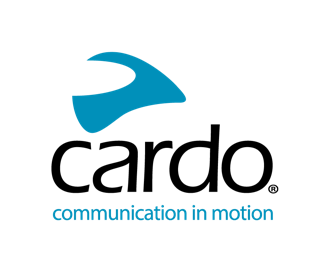 Cardo Systems, sürücülerin bir tuşa basarak adrenalin dolu yolculukları sorunsuz bir şekilde yakalamalarını sağlayan yeni interkom kayıt özelliğini duyurdu.Powersports sürücüleri için kablosuz iletişim sistemlerinde küresel pazar lideri olan Cardo Systems, bugün PACKTALK EDGE, NEO ve CUSTOM sürücülerin interkom sesini kolayca kaydetmelerini sağlayan yepyeni bir ses kayıt özelliğini tanıttı. Bu özellik, Cardo Connect mobil uygulaması ve en yeni 7.0 yazılım güncellemesi aracılığıyla bir düğmeye basılarak kullanıma sunuldu. Dinamik Ağ iletişimi (DMC) sohbetlerini sorunsuz bir şekilde kaydetme ve heyecan verici hikayeleri ve konuşmaları paylaşma yeteneği, Cardo'nun çıtayı yükseltmeye ve paylaşılan sürüş deneyimleriyle binicileri bir araya getirmeye devam ettiği bir başka güncellemesidir. Yeni güncelleme, yalnızca PACKTALK EDGE, NEO ve CUSTOM modellerini içeren DMC ile kullanıma sunuldu. Artık sürücüler, birinci nesil PACKTALK cihazları ve köprülü telefon bağlantıları olanlar da dahil olmak üzere tüm DMC konuşmalarını kaydedebilir. Biniciler, Cardo Connect ana ekranındaki ‘mıc’ düğmesine basarak ses ve İnterkom kaydını etkinleştirebilir ve kaydedilen kaydı doğrudan telefonlarına otomatik olarak alabilir.“ Cardo Systems Pazarlama Müdürü Dan Emodi, ”Sürüş deneyimini geliştirmek için çözümler sunmak Cardo'daki bir numaralı hedefimizdir " dedi. “Bu güncellemeyle, sesi doğrudan sürücünün cep telefonuna kaydetmek ve saklamak için basit ve sorunsuz bir platform sunarak ileri teknolojinin ön saflarındayız. Hepsi sadece bir düğmeye basarak.”Ses Kayıt Özelliği Nasıl Kullanılır:* Cardo Connect Uygulamasını indirin.* Ana ekranda “ses kayıt düğmesine" dokunun.* Ses kaydetmek için uygulama izinleri verin* Kaydı başlatmak için mikrofon simgesine dokunun* Kayıt sırasında duraklatma ve devam ettirme mevcuttur.* Kaydet düğmesine dokunarak kaydı durdurun.* Kayıt, varsayılan bir adla telefon belleğinize kaydedilecektir.*Mikrofon simgesine tekrar dokunun ve çekime başlayın.* Daha fazla bilgi için veya Cardo Systems model yelpazesinin tamamını görüntülemek için şu adresi ziyaret edin: www.cardosystems.comCardo Sistemleri Hakkında:Cardo Systems,powersports ve açık hava meraklıları için son teknoloji iletişim cihazları ve uygulama hizmetleri sunmaktadır.Cardo’nun cihazları ve hizmetleri,sürücülerin güvenliğini arttırır ve motosiklet sürücülerinin,arazi sürücülerinin ve macera arayanların telefonlarına,müziklerine ve birbirlerine bağlı kalmalarını sağlar.Cardo 2004 yılında dünyanın ilk motosiklet Bluetooth tabanlı kablosuz intercom kulaklığını piyasaya sürdü ve o zamandan beri sektördeki yeniliklerin çoğundan sorumlu.Bu ağla çalışan ilk intercomun,JBL’nin ilk permium ses sisteminin ve sesle çalışan ilk cihazın tanıtımını içerir.Cardo’nun ürünleri 100’den fazla ülkede satılmaktadır ve hareket halindeki gruplar için dünyanın önde gelen iletişim cihazlarıdır.